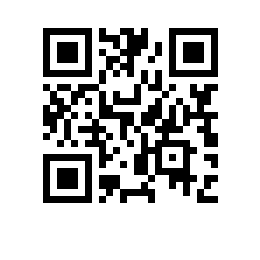 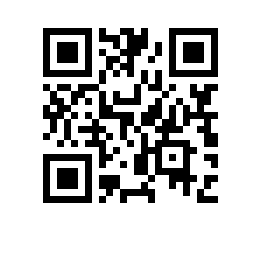 Об установлении размера платы за пользование жилым помещением (платы за наем), платы за коммунальные услуги и платы за дополнительные услуги в общежитиях НИУ ВШЭ (г. Москва, Московская область)В соответствии с частями 4 и 6 статьи 39 Федерального закона от 29.12.2012 № 273-ФЗ «Об образовании в Российской Федерации», с учетом решения финансового комитета НИУ ВШЭ от 28.06.2023, протокол № 1.3-05/280623-1ПРИКАЗЫВАЮ:1. Установить с 01.07.2023 размер платы за пользование жилым помещением (платы за наем), платы за коммунальные услуги и платы за дополнительные услуги в общежитиях НИУ ВШЭ (г. Москва, Московская область) в соответствии с приложением.2. Освободить от внесения платы за пользование жилым помещением (платы за наем) и платы за коммунальные услуги в общежитиях НИУ ВШЭ (г. Москва, Московская область) студентов, обучающихся по очной форме обучения за счет субсидий из федерального бюджета на выполнение государственного задания, имеющих право на государственную социальную стипендию в соответствии с законодательством Российской Федерации.3. Признать утратившим силу с 01.07.2023 приказ от 30.06.2022 №6.18.1-01/300622-5 «Об установлении размера платы за пользование жилым помещением (платы за наем), платы за коммунальные услуги и платы за дополнительные услуги в общежитиях НИУ ВШЭ (г. Москва, Московская область)».4. Контроль исполнения приказа возложить на директора по управлению общежитиями, гостиницами, учебно-оздоровительными комплексами В.С. Емельянова.Ректор                                                                                                           Н.Ю. АнисимовПриложение к приказу НИУ ВШЭот 30.06.2023 №6.18.1-01/300623-6Размер платы за пользование жилым помещением (платы за наем), платы за коммунальные услуги и платы за дополнительные услуги в общежитиях НИУ ВШЭ (г. Москва, Московская область) c 01.07.2023 Размер платы за пользование жилым помещением (платы за наем), платы за коммунальные услуги и платы за дополнительные услуги в общежитиях НИУ ВШЭ (г. Москва, Московская область) для студентов и аспирантов НИУ ВШЭ:Состав и стоимость дополнительных услуг для проживающих в студенческих общежитиях НИУ ВШЭ:3.	Размер платы за пользование жилым помещением (платы за наем) и платы за коммунальные услуги в общежитиях НИУ ВШЭ (г. Москва, Московская область) для отдельных категорий граждан: Номер общежитияАдрес общежитияРазмер ежемесячной платы за коммунальные услуги, руб.Размер ежемесячной платы за пользование жилым помещением (платы за наем), руб.Размер ежемесячной платы за дополнительные услуги, руб.Итого ежемесячная плата, руб.1г. Москва, ул. Большая Переяславская, д.50, стр.11637,00350,00-1987,002г. Москва, ул. Электродная, д.11100,00153,00-1253,003г. Москва, ул. Энергетическая, д.10, корп.21603,00136,00-1739,004г. Москва, ул. Студенческая, д.33, корп.11190,00174,00-1364,005г. Москва, ул. Кибальчича, д.71929,00159,00-2088,006Московская обл.,                             г. Одинцово, ул. Комсомольская, д.1809,00117,00-926,007г. Москва, 1-й Саратовский проезд, д.5 корп. 2 (корпус 1)1250,00361,00-1611, 007г. Москва, 1 -й Саратовский проезд, д.7, корп.3 (корпус 2)1130,00174,00-1304, 008Московская обл.,                             г. Одинцово, ул. Маковского, д.2956,00138,00-1094,009г. Москва, ул. Цимлянская, д.51113,00229,00-1342,0010г. Москва, ул. Михайлова, д.341353,00142,00-1495,00Общежитие «Дом аспиранта»г. Москва, ул. Люблинская, д. 56/2, стр.21831,00476,00-2307,00Общежитие «Студенческий городок Дубки»Московская обл., Одинцовский район,                    пос. ВНИИССОК,  ул. Дениса Давыдова, д.1, д.3, д.9733,00121,00244,411098,41№ ОбщежитияАдрес общежитияРазмер ежемесячной платы за дополнительные услуги, руб.№ ОбщежитияАдрес общежитияДополнительное транспортное обеспечение1г. Москва, ул. Большая Переяславская, 50, стр.1                              -     2г. Москва, ул. Электродная 1                              -     3г. Москва, ул. Энергетическая, 10к2                              -     4г. Москва, ул. Студенческая, 33к1                              -     5г. Москва, ул. Кибальчича, 7                              -     6г. Одинцово, ул. Комсомольская, 1                              -     7г. Москва, 1-й Саратовский проезд, д. 5  корп.2, д.7 корп.3-8г. Одинцово, ул. Маковского, 2                              -     9г. Москва, ул. Цимлянская, д.5-10г. Москва, ул. Михайлова, 34                              -     Общежитие «Дом аспиранта»г. Москва, ул. Люблинская, д. 56/2, стр.2Общежитие «Студенческий городок Дубки»Московская область, Одинцовский район, поселок ВНИИССОК, ул. Дениса Давыдова, д.1,д.3,д.9                      244,41  Общежития НИУ ВШЭ(г. Москва, Московская область)Категории гражданРазмер платыОбщежитие №1Общежитие №2Общежитие №3Общежитие №4Общежитие №5Общежитие №6Общежитие №7Общежитие №8Общежитие №9Общежитие №10 Общежитие «Дом аспиранта»Общежитие «Студенческий городок Дубки»лица, поступающие в НИУ ВШЭ6000,00 рублей в месяцОбщежитие №1Общежитие №2Общежитие №3Общежитие №4Общежитие №5Общежитие №6Общежитие №7Общежитие №8Общежитие №9Общежитие №10 Общежитие «Дом аспиранта»Общежитие «Студенческий городок Дубки»прочие категории проживающих, не относящихся к обучающимся в НИУ ВШЭ (участники летних и зимних школ, стажеры и др.)6000,00 рублей/месяцОбщежитие №1Общежитие №2Общежитие №3Общежитие №4Общежитие №5Общежитие №6Общежитие №7Общежитие №8Общежитие №9Общежитие №10 Общежитие «Дом аспиранта»Общежитие «Студенческий городок Дубки»Обучающиеся НИУ ВШЭ:- дети-сироты и дети, оставшиеся без попечения родителей;- лица из числа детей-сирот и детей, оставшихся без попечения родителей; - лица, потерявшие в период обучения обоих родителей или единственного родителя;- дети-инвалиды; - инвалиды I и II групп; - инвалиды с детства; - студенты, подвергшиеся воздействию радиации вследствие катастрофы на Чернобыльской АЭС и иных радиационных катастроф, вследствие ядерных испытаний на Семипалатинском полигоне;- студенты, являющиеся инвалидами вследствие военной травмы или заболевания, полученных в период прохождения военной службы и являющиеся ветеранами  боевых действий; - студенты, получившие государственную социальную помощь; - студенты из числа граждан, проходивших в течение не менее трех лет военную службу по контракту на воинских должностях, подлежащих замещению солдатами, матросами, сержантами, старшинами, и уволенных с военной службы по основания, предусмотренным подпунктами «б» - «г» пункта 1, подпунктом «а» пункта 2 и подпунктами «а» - «в» пункта 3 статьи 51 Федерального закона от 28.03.1998 № 53-ФЗ «О воинской обязанности и военной службе»;Освобождены от внесения платы за пользование жилым помещением .